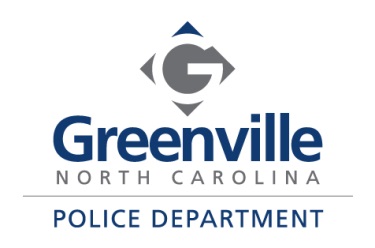 500 S. Greene Street	   	      Mark Holtzman	Greenville, NC 27834		      Chief of PoliceGreenville Police DepartmentAnimal Protective Services DivisionMonthly ReportApril 2021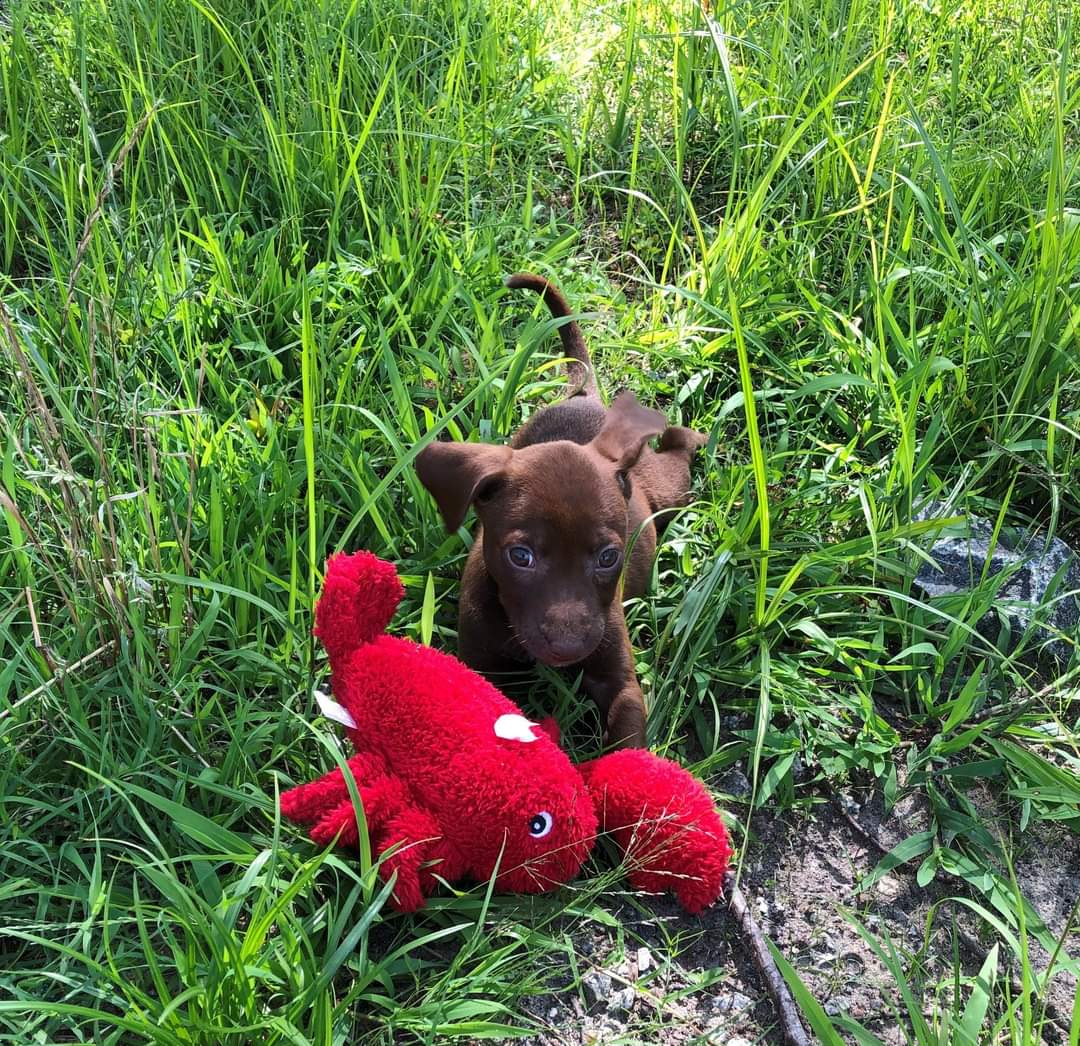 The Greenville Police Department Animal Protective Services Division serves approximately 95,000-105,000 citizens and intakes approximately 500-1000 animals each year. Through the hard work of our dedicated APS Officers, Police Officers, agency partners, and rescue partners, we continue to improve the lives of the animals that come into our care while also improving public health and safety. Please check our website at https://www.greenvillenc.gov/government/police/animal-protective-services for more information. To view animals that are currently in the custody of the division please visit https://www.petango.com/gpdaps.Mission StatementThe mission of the Greenville Animal Protective Services Unit is to promote responsible pet ownership and animal welfare. We strive to provide quality service to the citizens, while dedicating ourselves to improving the co-existence of animals and humans.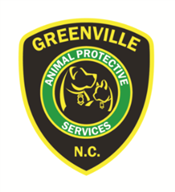 Incoming Animals Monthly ComparisonIncoming animals include all animals that enter the custody of the Division through pickup by an APS officer or Police Officer.Outgoing Animals Monthly ComparisonOutgoing animals include owner reclaims and transfers to a rescue group or transfer partner.Euthanasia Monthly ComparisonIncoming animals may be euthanized for a variety of reasons including for space, health, injury, or temperament. We do not provide owner requested euthanasia to the public.Animal Protective Services Statistical ReportThis report shows the current report month statistics and compares fiscal year to date statistics for the current fiscal year and the prior three fiscal years. Animal Protective Services Division Transfer ProgramTransfer and rescue partners pull animals from the Greenville Holding and Transfer Facility into their programs. Our partners are both near and far with partners across North Carolina and the United States. We are fortunate to have the transfer partners we have and are always looking to add more! They assist us to increase our live release rate as well as allow animals that are victims of cruelty to go to specialized rescues for rehabilitation. To learn more about becoming a transfer partner with the Animal Protective Services Division please contact the APS Supervisor at jbreece@greenvillenc.gov.During April 2021, 6 animals were transferred to various transfer partners. Thank you to all of our Transfer Partners that pulled animals from our holding facility. Every animal that is able to be transferred is important!Date Range: July 1, 2020 – April 30, 2021Date Range: July 1, 2020 – April 30, 2021Date Range: July 1, 2020 – April 30, 2021Date Range: July 1, 2020 – April 30, 2021Date Range: July 1, 2020 – April 30, 2021Date Prepared: 5/4/2021Date Prepared: 5/4/2021Date Prepared: 5/4/2021Date Prepared: 5/4/2021Date Prepared: 5/4/2021YTD FY18%YTD FY19%YTD FY20%YTD FY21%MTD FY21%Intake Dog36031434525022Intake Cat1061402831299Intake Other7176332710Intake Total53753066140641Transfer Dog (Rescue)1285.7%736.8%6379.7%13380.1%466.7%Transfer Cat (Rescue)17.1%526.3%1215.2%3018.1%233.3%Transfer Other (Rescue)17.1%736.8%45.1%31.8%00.0%Transfer to Rescue Total142.6%193.6%7912.0%16640.9%614.6%Transfer Dog (PCAS)22772.1%18170.7%17457.4%2382.1%6100.0%Transfer Cat (PCAS)8727.6%7529.3%12942.6%517.9%00.0%Transfer Other (PCAS)10.3%00.0%00.0%00.0%00.0%Transfer to PCAS Total31558.7%25648.3%30345.8%286.9%614.6%Reclaim Dog9898.0%8998.9%8691.5%7884.8%1191.7%Reclaim Cat22.0%11.1%88.5%1213.0%00.0%Reclaim Other00.0%22.2%00.0%22.2%18.3%Reclaim Total10018.6%9017.0%9414.2%9222.7%1229.3%Euth Dog1015.4%3226.2%129.2%1814.3%17.1%Euth Cat2640.0%4637.7%9069.2%8769.0%535.7%Euth Other2944.6%4436.1%2821.5%2116.7%857.1%Euth Total6512.1%12223.0%13019.7%12631.0%1434.1%Total%Change in intake from FY20 to FY21-255-38.6%Change in transfers to PCAS from FY20 to FY21-275-90.8%Change in transfers to rescues from FY20 to FY21+87+110.1%Change in euthanasia from FY20 to FY21-4-3.1%